ИнформацияУважаемые руководители!       Управление образования Администрации города Твери информирует Вас о том, что 30 сентября 2023 года с 12.00 до 16.00 часов в ТРЦ «Рубин» АНОДПО «Современная Школа Знаний» совместно детским технопарком «Кванториум» при содействии Комитета физической культуры и спорта Тверской области, Управления ОГИБДД УМВД России по г.Твери организует ярмарку дополнительного образования «Все лучшее детям» спорт, учеба и развлечение.           Цель мероприятия – рассказать родителям и детям, где и как они могут организовать свой досуг, чтоб каждый ребенок мог выбрать интересное занятие на учебный год.          В одном месте собираются коллективы домов культуры, музыкальные и спортивные школы, творческие студии, секции, языковые центры, танцевальные клубы – более 40 организаций.            Просим Вас оказать содействие в информировании педагогов и родителей воспитанников и разместить данную информацию на официальном сайте учреждения и в родительских чатах.Начальник управления образования                                  Н.В.Жуковская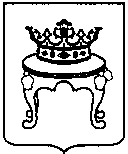 АДМИНИСТРАЦИЯ ГОРОДА ТВЕРИТВЕРСКОЙ ОБЛАСТИУПРАВЛЕНИЕОБРАЗОВАНИЯул. Трехсвятская, 28аг. Тверь, Тверская область, 170100тел. (4822) 36-10-64obraz@adm.tver.ru«____»__________ №________на №_______«____»_________Руководителям образовательных учреждений,реализующих программы дошкольного образования